ÚSTAV TELESNEJ VÝCHOVY A ŠPORTU             UPJŠ V KOŠICIACH organizuje lyžiarsky kurz pre študentov a zamestnancov UPJŠ v najlepšom zimnom stredisku na SlovenskuCHOPOK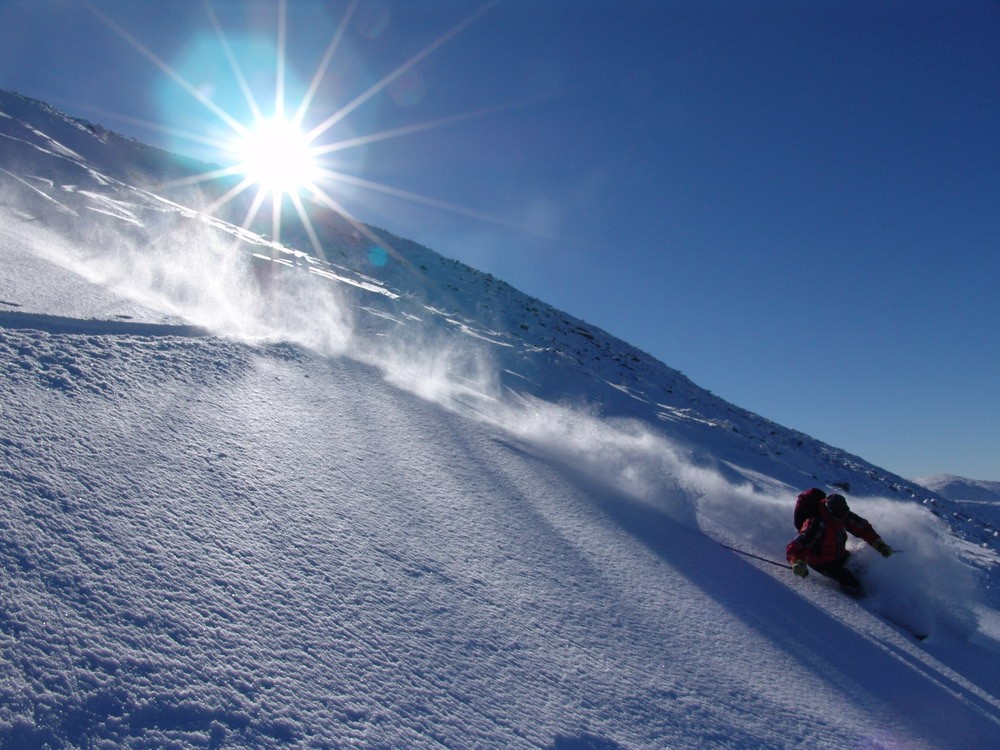 Termín: 		15.2. – 20.2. 2015Miesto: 		Chata KOSODREVINA (priamo na svahu)Ubytovanie: 	Izby vybavené vlastným sociálnym zariadenímStravovanie: 	Polpenzia (raňajky+večera)Účastníci: 	Poslucháči a zamestnanci UPJŠ Košice + iní študenti   Cena: 		200 €(V cene je ubytovanie, strava a skipas Chopok sever, juh – 5 dní)(V cene nie je jazda lanovkou na chatu v deň príchodu cca 5€)Doprava:		IndividuálnaPrihlášky: 		Prihlášky so zálohou  150€  do 19.12. 2014na ÚTVŠ u Mgr. ValanskéhoInformácie:		Mgr. Marek Valanský, ÚTVŠ, Medická 6, Košicemobil: 0949 678449,  e-mail: marek.valansky@upjs.sk